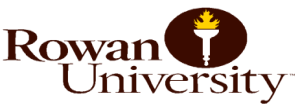 Public Health Services (PHS) / Dept. of Health & Human Services (DHHS)Public StatementRowan University adheres to federal regulations and guidelines as set forth in Department of Health and Human Services Financial Conflict of Interest Regulation; Promoting Objectivity in Research (42 CFR Part 50 Subpart F and 45 CFR Part 94).In our efforts to do so, we will provide the required information for our faculty and key personnel who are conducting research funded by Public Health Services (PHS)/Department of Health and Human Services (DHHS), which includes but is not limited to research funded or proposed to be funded by the National Institutes of Health (NIH).Rowan University will respond to any requests by the public to disclose any and all financial conflict of interests of the faculty and key personnel identified and working on research as described above. Written requests must be addressed to the following:Office of Sponsored Programs/Office of Research201 Mullica Hill RoadGlassboro, NJ 08028-1701In addition, adequate information has to be provided in the written request in order for Rowan University to meet its obligations. Minimal information required in the request sent to Rowan University must include the following:Name and address of the person requesting the information, including the address of where to send the informationName of Investigator(s) whose Financial Conflict of Interest information is requestedIn meeting the requirements of the regulation, Rowan University will respond to written requests within 5 business days from when the Office of Sponsored Programs receives the request.